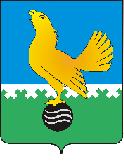 МУНИЦИПАЛЬНОЕ ОБРАЗОВАНИЕгородской округ Пыть-ЯхХанты-Мансийского автономного округа-ЮгрыАДМИНИСТРАЦИЯ ГОРОДАП О С Т А Н О В Л Е Н И ЕОт 10.08.2022									№ 353-паО внесении изменений впостановление администрации города от 16.03.2022 № 93-па «Об утверждении административногорегламента предоставления муниципальной  услуги «Выдача разрешения на ввод объекта в эксплуатацию на территории города Пыть-Яха»В соответствии с Градостроительным кодексом Российской Федерации, Федеральным законом от 27.07.2010 № 210-ФЗ «Об организации предоставления государственных и муниципальных услуг», постановлениями администрации города от 11.09.2012 № 212-па «Об утверждении порядка разработки и утверждения административных регламентов предоставления муниципальных услуг» от 27.12.2018 № 482-па «Об утверждении порядка формирования и ведения реестра муниципальных услуг города Пыть-Яха», с Федеральным законом от 06.12.2021 № 408-ФЗ «О внесении изменений в отдельные законодательные акты Российской Федерации», внести в постановление администрации города от 16.03.2022 № 93-па «Об утверждении административного регламента предоставления муниципальной услуги «Выдача разрешения на ввод объекта в эксплуатацию на территории города Пыть-Яха» следующее изменение:1.Приложение № 1 к административному регламенту предоставления муниципальной услуги «Выдача разрешения на ввод объекта в эксплуатацию на территории города Пыть-Яха» изложить в новой редакции (приложение).2. В абзаце 3 пункта 12.2. приложения к постановлению слова «приказом Министерства строительства и жилищно-коммунального хозяйства Российской Федерации от 19.02.2015 № 117/пр» заменить словами «приказом Минстроя России от 03.06.2022 № 446/пр».2. Отделу по внутренней политике, связям с общественными организациями и СМИ управления по внутренней политике (О.В. Кулиш) опубликовать постановление в печатном средстве массовой информации «Официальный вестник» и дополнительно направить для размещения в сетевом издании в информационно-телекоммуникационной сети «Интернет» - pyt-yahinform.ru.3.	Отделу по обеспечению информационной безопасности                                   (А.А. Мерзляков) разместить постановление на официальном сайте администрации города в сети Интернет.4.  Настоящее постановление вступает в силу после 01.09.2022 года.5. Контроль за выполнением постановления возложить на первого заместителя главы города. И.о.главы города Пыть-Яха                                                     В.В.СтефоглоПриложение к постановлению администрациигорода Пыть-Яхаот 10.08.2022 № 353-паФОРМАЗ А Я В Л Е Н И Ео выдаче разрешения на ввод объекта в эксплуатацию"	"	20	г.(наименование уполномоченного на выдачу разрешений на ввод объекта в эксплуатацию органа местного самоуправления)В соответствии со статьей 55 Градостроительного кодекса Российской                     Федерации прошу выдать разрешение на ввод объекта в эксплуатацию.Сведения о застройщике2.Сведения об объекте3.Сведения о земельном участке4.Сведения о разрешении на строительство5.Сведения о ранее выданных разрешениях на ввод объекта в эксплуатацию в отношении этапа строительства, реконструкции объекта капитальногостроительства (при наличии)При этом сообщаю, что ввод объекта в эксплуатацию будет осуществляться на основании следующих документов:Приложение	 Номер телефона и адрес электронной почты для связи:  	 Результат предоставления услуги прошу:(подпись)	(фамилия, имя, отчество (при наличии)1.1Сведения о физическом лице, в случае если застройщиком является физическое лицо:1.1.1Фамилия, имя, отчество (при наличии)1.1.2Реквизиты документа, удостоверяющего личность (не указываются в случае, если застройщик является индивидуальным предпринимателем)1.1.3Основной государственный регистрационный номер индивидуального предпринимателя1.2Сведения о юридическом лице:1.2.1Полное наименование1.2.2Основной государственный регистрационный номер1.2.3Идентификационный номер налогоплательщика – юридического лица1.2.4Согласие застройщика на осуществление государственной регистрации права   собственности   застройщика на построенные, реконструированные здание, сооружение и (или) на все расположенные в таких здании,сооружении   помещения, машино-места   в случае, если строительство, реконструкция   здания, сооружения осуществлялись   застройщиком без привлечения средств иных лиц (кроме случаев, предусмотренных частью 3.9 статьи 55 Градостроительного кодекса РФ)1.2.5Подтверждение застройщиком, что строительство, реконструкция   здания, сооружения   осуществлялись   застройщиком без привлечения средств иных лиц (кроме случаев, предусмотренных частью 3.9 статьи 55 Градостроительного кодекса РФ)1.2.6Согласие застройщика и иного лица (иных лиц) на осуществлениегосударственной регистрации права собственности застройщика и (или) указанного   лица (указанных лиц) на построенные,реконструированные здание, сооружение и (или) на все расположенные в таких здании,сооружении   помещения, машино-места   в случае, если строительство, реконструкция здания, сооружения осуществлялись с привлечением средств иных лиц(кроме случаев, предусмотренных частью 3.9 статьи 55 Градостроительного кодекса РФ)1.2.7Подтверждение застройщиком, что строительство, реконструкция   здания, сооружения   осуществлялись   застройщиком с привлечением средств иных лиц (кроме случаев, предусмотренных частью 3.9 статьи 55 Градостроительного кодекса РФ)1.2.8Адрес (адреса) электронной почты для связи с застройщиком, иным лицом (иными лицами) в случае, если строительство или реконструкция здания, сооружения осуществлялись с привлечением средств иных лиц (кроме случаев, предусмотренных частью 3.9 статьи 55 Градостроительного кодекса РФ)2.1Наименование объекта капитального строительства (этапа) в соответствии с проектной документацией(указывается наименование объекта капитального строительства в соответствии с утвержденной застройщиком или заказчиком проектной документацией)2.2Адрес (местоположение) объекта: (указывается адрес объекта капитального строительства, а при наличии – адрес объекта капитального строительства в соответствии с государственным адресным реестром с указанием реквизитов документов о присвоении, об изменении адреса; для линейных объектов – указывается описание местоположения в виде наименований субъекта Российской Федерации и муниципальногообразования)3.1Кадастровый номер земельного участка (земельных участков), в пределах которого (которых) расположен объект капитального строительства (заполнение не обязательно при выдаче разрешения на ввод линейного объекта)№Орган (организация), выдавший (-ая) разрешение на строительствоНомер документаДата документа№Орган (организация), выдавший (-ая) разрешение на ввод объекта в эксплуатациюНомер документаДата документа№Наименование документаНаименование документаНомердокументаНомердокументаДатадокумента1Градостроительный план земельного участка или в случае строительства линейного объекта реквизиты проекта планировки и проекта межевания территории (за исключением случаев, при которых для строительства, реконструкции линейного объекта не требуется подготовка документации по планировке территории), реквизиты проекта планировки территории в случае выдачи разрешения на строительство линейного объекта, для размещения, которого не требуется    образование земельного участкаГрадостроительный план земельного участка или в случае строительства линейного объекта реквизиты проекта планировки и проекта межевания территории (за исключением случаев, при которых для строительства, реконструкции линейного объекта не требуется подготовка документации по планировке территории), реквизиты проекта планировки территории в случае выдачи разрешения на строительство линейного объекта, для размещения, которого не требуется    образование земельного участка2Заключение органа государственного строительного надзора о соответствии построенного, реконструированного объекта капитального строительства требованиям проектной документации (включая проектную документацию, в которой учтены изменения, внесенные в соответствии с частями 38 и 39 статьи 49 Градостроительного кодекса Российской Федерации)3Заключение уполномоченного на осуществление федерального государственного экологического надзора федерального органа исполнительной власти (указывается в случаях, предусмотренных частью 7 статьи 54 Градостроительного кодекса РФ)4Сведения об уплате государственной пошлины за осуществление государственной регистрации прав (кроме случаев, предусмотренных частью 3.9 статьи 55 Градостроительного кодекса РФ)5Договор или договоры, заключенные между застройщиком и иным лицом (иными лицами), в случае, если обязанность по финансированию   строительства   или реконструкции здания, сооружения возложена на иное лицо (иных лиц), предусматривающие возникновение правасобственности застройщика и (или) иного лица (иных лиц) напостроенные, реконструированные   здание, сооружение   или   на   всерасположенные в таких здании, сооружении помещения, машино-места (кроме случаев, предусмотренных частью 3.9 статьи 55 Градостроительного кодекса РФ)направить в форме электронного документа в личный кабинет в федеральной государственной информационной системе «Единый портал государственных и муниципальных услуг (функций)»/ на региональном портале государственных и муниципальных услуг